附件3：2020年山东省青岛市平度市技师学院校园招聘报名专用二维码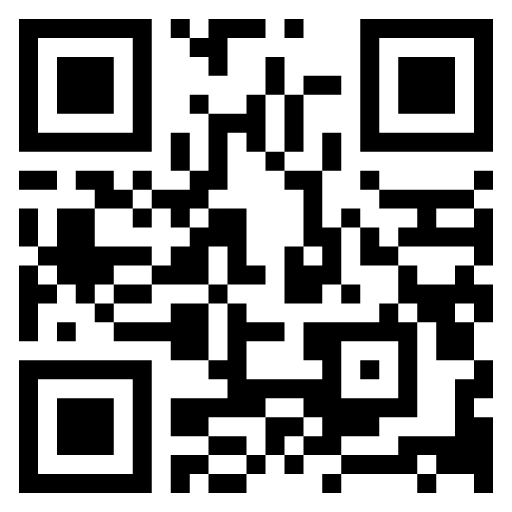 